Moção nºEnvia Moção de Aplausos a Robinson Santos Maia, Id  4373278-0, Inspetor de polícia da DHINSG - Divisão de Homicídios de Itaboraí, Niterói e São Gonçalo.Requeiro a Mesa, na forma regimental que seja enviada Moção de Aplausos a Robinson Santos Maia, Id  4373278-0, Inspetor de polícia da DHINSG - Divisão de Homicídios de Itaboraí, Niterói e São Gonçalo.Sala das Sessões, 27 de agosto de 2020.Renato Cariello    Vereador   Justificativa:Justifica-se a presente Moção de Aplausos a Robinson Santos Maia, Id  4373278-0, Inspetor de polícia da DHINSG - Divisão de Homicídios de Itaboraí, Niterói São Gonçalo, pela brilhante atuação Policial realizada no dia 24/08/2020 denominada “Operação LUCAS 12” em diversos municípios do Estado. A atuação é resultado da investigação do homicídio do pastor ANDERSON DO CARMO DE SOUZA ocorrido na madrugada de domingo em 16/06/2019, na sua própria casa no bairro Badu, em Niterói-RJ. A Polícia Civil desmembrou o inquérito e continuou a investigar possíveis mandantes e outros participantes desse crime bárbaro de grande repercussão, e pouco mais de um ano após o crime, desencadeia a presente operação que tem por objetivo cumprir 9 mandados de prisão preventiva e 14 mandados de Busca e Apreensão. Os agentes cumpriram os mandados nos municípios de Niterói, São Gonçalo e na capital do Estado do Rio de Janeiro e também no apartamento funcional da deputada em Brasília. A DHNSG aponta com provas a participação da Deputada federal FLORDELIS como mandante intelectual do homicídio de seu marido e mentor, sendo a motivação principal de emancipação financeira e de poder. Estimado por todos os seus companheiros e superiores, disciplinado, está sempre presente, sobretudo na busca da segurança e do enaltecimento da imagem da Polícia Civil do Estado do Rio de Janeiro.Ações como estas servem de exemplo para seus pares e são motivos de orgulho para seus superiores, pois simbolizam o compromisso com a Instituição Policial e a Sociedade niteroiense.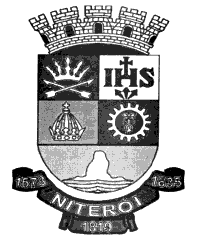 Câmara Municipal de NiteróiGabinete do Vereador RENATO CARIELLO 